от 19.02.2020 № 121В связи с отсутствием члена территориальной психолого-медико- педагогической комиссии Починковского муниципального района врача-педиатра Борисовой Е.И., а так же в целях своевременного проведения очередного заседания ПМПК:1. Ввести в состав территориальной психолого-медико-педагогической комиссии врача-педиатра ГБУЗ НО «Починковской ЦРБ» Петрову Татьяну Сергеевну (по согласованию) на период отсутствия основного работника.2. Управляющему делами администрации Починковского муниципального района (Белову А.А.) обеспечить размещение настоящего постановления на сайте администрации Починковского муниципального района.3. Контроль за исполнением настоящего постановления возложить на заместителя главы администрации района Судаева А.В.Главаадминистрации района	М.В.Ларин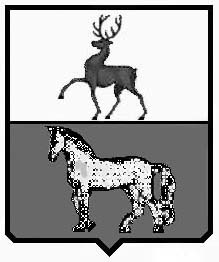 АДМИНИСТРАЦИЯ ПОЧИНКОВСКОГО МУНИЦИПАЛЬНОГО РАЙОНАНИЖЕГОРОДСКОЙ ОБЛАСТИПОСТАНОВЛЕНИЕО внесении изменений в постановление администрации Починковского муниципального района от 26.10.2016 №1006 «Об утверждении порядка работы и состава территориальной психолого-педагогической комиссии Починковского муниципального района» в редакции от 16.01.2019